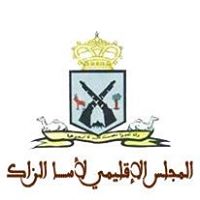  المملكة المغربيةRoyaume Du Maroc                                                                                                           وزارة الداخليةMinistère De l’Intérieur                                                                                                     ولاية جهة كلميم- وادنونRégion GuelmimOued Noun                                                                                     عمالة اقليم اسا الزاك	Province d’ASSA ZAGالمجلس الإقليمي لآسا- الزاك   Conseil Provincial D’Assa- Zag                                                                                    عن فتح باب تلقي اقتراحات شراكة مع المجلس الإقليمي برسم سنة 20191الإطار المرجعيانطلاقا من المقتضيات الدستورية الرامية إلى تكريس الديمقراطية التشاركية، لاسيما الفصل 12 منها المتعلق بمساهمة الجمعيات المهتمة بقضايا الشأن العام في إعداد قرارات ومشاريع لدى المؤسسات المنتخبة والسلطات العمومية..تنفيذا للبرنامج الحكومي ، خاصة المحور المتعلق بمواصلة دعم الخيار الديمقراطي ودولة الحق والقانون وترسيخا للجهوية المتقدمة، وصون كرامة المواطن وتعزيزا للحقوق والحريات، ومواصلة إصلاح منظومة العدالة بإشراك كل الفاعلين المعنيين خاصة الفاعل المدني.والقانون رقم 09-30 المتعلق بالتربية البدنية والرياضة وقرار وزير الشباب والرياضة رقم 06-11000 بتاريخ 27 جمادى الثانية 1437 الموافق 6 أبريل 2016 الذي يخص النظام الأساسي النموذجي للجمعيات الرياضية تفعيلا لآليات الديمقراطية التشاركية من خلال تعزيز دور المجتمع المدني وإشراك كافة المتدخلين في إعداد وتتبع وتقييم السياسات العمومية.بناء على برنامج تنمية إقليم أسا الزاك2018-2022.بناء على مقتضيات دليل المساطر الخاص بمسطرة دعم الجمعيات الذي صادق عليه المجلس الإقليمي لأسا الزاك خلال دورته العادية لشهر يناير 2018.استنادا لما سبق، يعلن المجلس الإقليمي لأسا الزاك عن فتح باب باب تلقي اقتراحات شراكة برسم سنة 2019 في إطار تنمية التعاون وتطوير الشراكة مع المجتمع المدني، ودعمه والارتقاء به وتنويع وتجويد مبادراته، فضلا عن تعزيز قوته الاقتراحية  وأدواره الدستورية.و تندرج المشاريع المقترحة للشراكة :- الجمعيات الرياضية الخاضعة لنظام قطاع الشباب و الرياضة أو العصب و الجامعات الوطنية.2- ملف الترشيح    يتكون ملف الترشيح من الوثائق التالية :طلب موجه إلى رئيس المجلس الإقليميتعبئة البطاقة التقنية للمشروع وفق النموذج المرفقالنظام الأساسي النموذجي للجمعية مصادق عليهشهادة الاعتماد المسلمة من وزارة الشباب والرياضة مصادق عليهاالقانون الداخلي للجمعيةمحضر العام التأسيسي مصادق عليهمحضر الجمع العام في حالة التجديد مصادق عليهالتقريرين الأدبي والمالي لأخر جمع عام للجمعيةلائحة الأعضاء مصادق عليهاشهادة بنكية تحمل الاسم الكامل للجمعية كما هو وارد في قانونها الأساسي ، وكذا رقم حسابها                       البنكينسخة من محضر اجتماع المكتب المسير للجمعية الذي تقرر خلاله تقديم المشروع،موقع من                    طرف جميع الأعضاء الحاضرين التزام الشركاء الآخرين في حالة وجودهم موقع عليهوثيقة ادراية تثبيت توفر الجمعية على مقر لإيواء المشروع عند الاقتضاء3- إيداع ملف الترشيح:تودع ملفات الترشيح خلال فترات التوقيت الإداري، لدى مكتب الضبط بالمجلس الإقليمي وذلك من يوم الأربعاء13 فبراير2019 إلى 01مارس 2019.ملحوظة   يجب تجميع كل الوثائق وفق الترتيب أعلاه    ويمكن تحميل البطاقة التقنية من البوابة الالكترونية        www.cp-assazag.ma